International Student Program155 Cochran Road, Pittsburgh, PA 15228www.mtlsd.org/internationalstudents Show Off Your StyleYou make your fabulous style look easy. So do we.We’ve created styles that let you match the formatting you see in this template in no time. On the Home tab, check out the Styles gallery to apply any text style used in this newsletter.Expand Your HorizonsDuplicate the look of one of these pages to add an additional page with just a few clicks. Each page is built for quick and easy layout.All you need to do is copy a page break to ensure that your new content lands on its own page and then copy the page layout you want to reuse. Read on for help getting that done…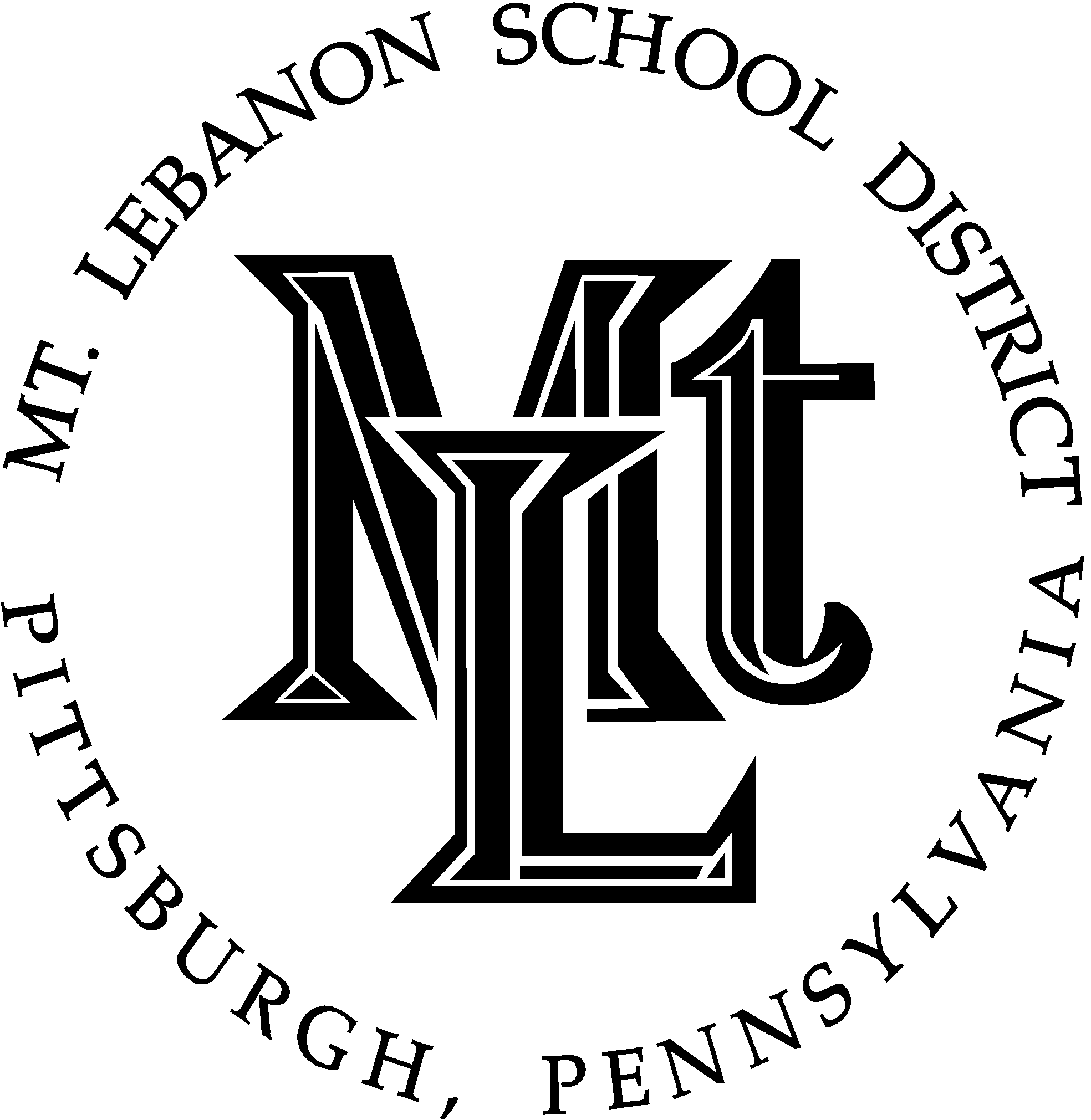 Program Administration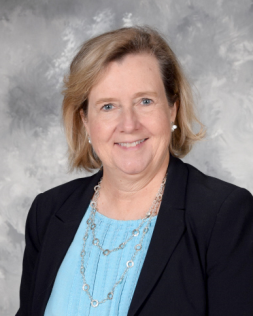 Mrs. Carlie McGintyUnit 3 PrincipalProgram Director412-344-2050cmcginty@mtlsd.netMentor TeachersMrs. Connie BoothMrs. Pam BurrettMr. Mark KernionProgram ProfileParticipating StudentsStudents participating in our International Student program range from 9th to 11th graders.Program HighlightsStudent Orientation: Prior to the beginning of the school year, students and their host families meet to share their backgrounds; obtain information helpful for a great start to the school year; meet local students and the whole International Student Program administrative team.Teacher Mentors: Each student is assigned an experienced educator to aid in their success throughout the school year.Student Meetings: Large group semi-weekly meetings occur throughout the school year for all International Students to aid in their assimilation process into our school and culture. English as a Second Language Help: Students identified with a need for ESL instruction will be scheduled for such with an ESL teacher in our school. Student Outings: All International Students are invited to take part in student outings sponsored by the International Student Program.  Some outings involve both International and resident students who participate in our Global Studies Program.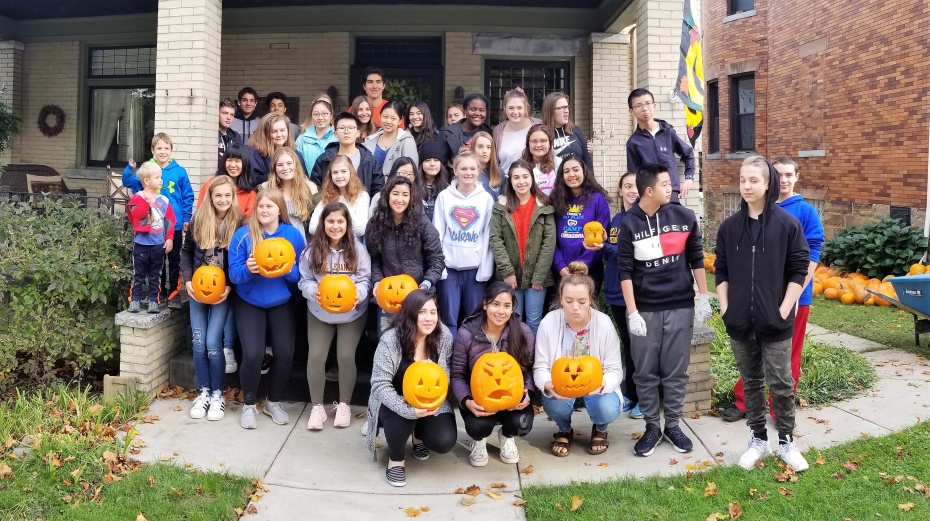 Pumpkin carving in October– International, ESL and and Global Studies Students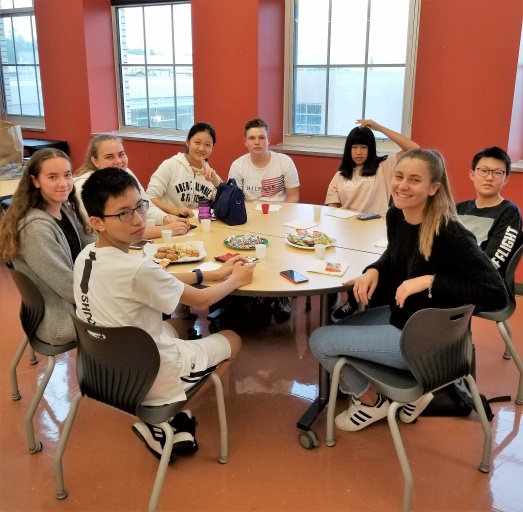 